OSNOVNA ŠKOLA KOPRIVNIČKI BREGI       šk.god. 2019./2020.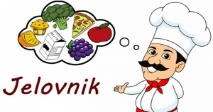 od 4.11. do 29.11.2019.Ponedjeljak, 4.11.Utorak, 5.11.Srijeda, 6.11.Četvrtak, 7.11.Petak, 8.11.SIR S VRHNJEM - ŠUNKA U OVITKU - SVJEŽA MRKVA - KRUHPILEĆI STROGANOFF - SLANI KRUMPIR - ZELENA SALATA - NARANČA - KRUHTOKANY OD SVINJETINE - ŽGANCI - KUPUS SALATA - KRUHGRAH VARIVO S JEČMENOM KAŠOM - JABUKA - KRUHTJESTENINA SA SALSOM I TUNOM - KISELA PAPRIKA - KRUŠKA - KRUHPonedjeljak, 11.11.Utorak, 12.11.Srijeda,13.11.Četvrtak, 14.11.Petak, 15.11.BUHTLA S ČOKOLADOM - MLIJEKO - JABUKAPEČENA  PILETINA - MLINCI - ZELENA SALATA - KRUHSAMOBORSKI KOTLET - KUHANI KRUMPIR I MRKVA - KISELI KRASTAVCI - MANDARINA - KRUHVARIVO GRAH S POVRĆEM I KOBASICAMA  –  KUPUS SALATA - KRUHPOVRTNI RIŽOTO - ZELENA SALATA S KUKURUZOM - BANANA - KRUHPonedjeljak, 18.11.Utorak, 19.11.Srijeda, 20.11.Četvrtak, 21.11.Petak, 22.11.PIROŠKA SA SIROM - JOGURT - JABUKAUMAK OD PURETINE - RIŽA S PROSOM I GRAŠKOM - KUPUS SALATA - KRUHVARIVO OD PORILUKA- NARANČA - KRUHKRANJSKA KOBASICA - GRAH SALATA - KRUHPANIRANI FILE OSLIĆA - PIRE OD KRUMPIRA I ŠPINATA - KRUŠKA - KRUHPonedjeljak, 25.11.Utorak, 26.11.Srijeda, 27.11.Četvrtak, 28.11.Petak, 29.11.MASLAC - MARMELADA - MLIJEKO -  KRUH  - MANDARINAKUHANA PILETINA - UMAK OD HRENA - KRUMPIR PIRE - KRUH - JABUKATJESTENINA BOLOGNESE - KUPUS SALATA - KRUHMANEŠTRA - KOMPOT - KRUHTUNA BURGER - SENDVIČ OD TUNE S POVRĆEM - VOĆNI SOK